Edital do Processo de Admissão da Escola da GenteInformações PreliminaresA Escola da Gente se propõe a ministrar ensino e educação de 1 a 10 anos.             O processo de admissão de novos alunos objetiva:Preencher as vagas existentes;Verificar se o(a) candidato(a) tem conhecimento, condições e maturidade para acompanhar e desenvolver normalmente o nível das crianças, ao ciclo pretendido, para não ser prejudicado e não se sentir diferente;Possibilidade da maior integração e desenvolvimento possíveis do bem-vindo novo aluno;Na Educação Infantil (1 a 5 anos), o processo se constitui de observação, sondagem, atividades motoras, jogos adequados e perguntas próprias à idade da criança;No Ensino Fundamental (6 a 10 anos), além do predito na letra D, provas escritas de Língua Portuguesa, Matemática e Produção de Texto, no nível da criança da Escola da Gente. Deve ele(a) obter pelo menos o conceito Bom (B).O Ensino Ministrado é conforme autorização para funcionar, coletivamente, para classes de alunos, respeitando o previsto na LDBEN e no regulamento escolar.O Estabelecimento não está autorizado a funcionar para ministrar a modalidade de ensino especial, previsto nos artigos 58 e seguintes da Lei 9394/96.Candidatos com necessidades especiaisO candidato com deficiência, além de todos os documentos citados acima, deverá apresentar também: laudo médico biopsicossocial e descrição das limitações ou restrições no desempenho de suas atividades emitido por equipe habilitada, se exigido na inscrição ou matrícula; laudo/relatório de atendimento especializado, indicando apoio, adaptação, tecnologia assistiva ou recurso de acessibilidade, emitido por profissional habilitado, tanto para o processo de admissão de novos alunos quanto para efetivar a matrícula, sob pena de participar do processo nas mesmas condições que os demais candidatos.      Detecção de necessidade especial: se, antes ou depois da matrícula, a Escola perceber indícios de necessidade especial, comunicará à família para as providências adequadas.      A Escola da Gente se reserva no direito de limitar o número de alunos com deficiência por sala.PROCESSO DE ADMISSÃO E AVALIAÇÃO DE NOVOS ALUNOS – 2023PERÍODO E LOCAL DE INSCRIÇÃOAs inscrições para o processo de admissão de novos alunos para o ano de 2023 estarão abertas a partir do dia 25/10 diretamente na Secretaria da Escola, no horário de 7h30 às 17h30.EXIGÊNCIAS E DOCUMENTOS PARA A EDUCAÇÃO         INFANTILMaternal – (2 anos completos até 31 de março de 2023): cópia da certidão de nascimento.1º Ciclo (3 anos completos até 31 de março de 2023): cópia da certidão de nascimento.(4 anos completos até 31 de março de 2023): cópia da certidão de nascimento.(5 anos completos até 31 de março de 2023): cópia da certidão de nascimento e Declaração de Frequência de 1 (um) ano no Pré-escolar.EXIGÊNCIAS E DOCUMENTOS PARA O ENSINO FUNDAMENTAL1º Ano Fundamental: cópia da certidão de nascimento e Declaração de Frequência de 2 (dois) anos no Pré-escolar. Se o aluno completar 6 (seis) anos de idade até 31/3/23, como não é permitida a classificação para a 1ª série/ano, a matrícula definitiva só será feita após consulta a órgãos competentes, se o aluno não tiver escolaridade anterior. Caso o aluno tenha dois anos anteriores de escolaridade comprovadamente, a Escola poderá fazer a reclassificação, às expensas da família os custos específicos. A reclassificação ou classificação, conforme o caso, ainda poderá ser aplicada para os ciclos seguintes, quando o aluno tiver mais de 6 (seis) anos de idade e escolaridade correspondente.2º ao 5º Ano Fundamental: Declaração de Escolaridade e cópia certidão de nascimento.RESULTADOO resultado será fornecido pela Direção da Escola, diretamente aos pais ou responsáveis, em meados de novembro após a aplicação da avaliação.MATRÍCULASMatrículas a partir do dia 22/11, diretamente na Secretaria da Escola, no horário de 7h30 às 17h30.DATAS DA AVALIAÇÃODias: 25/10, 04/11, 08/11 e 11/11, no horário a ser agendado (individual). 2ª AVALIAÇÃOSe ainda houver vagas, uma nova avaliação será agendada.TURMAS E TURNOSVESPERTINO: Educação Infantil e Ensino Fundamental (1 a 10 anos)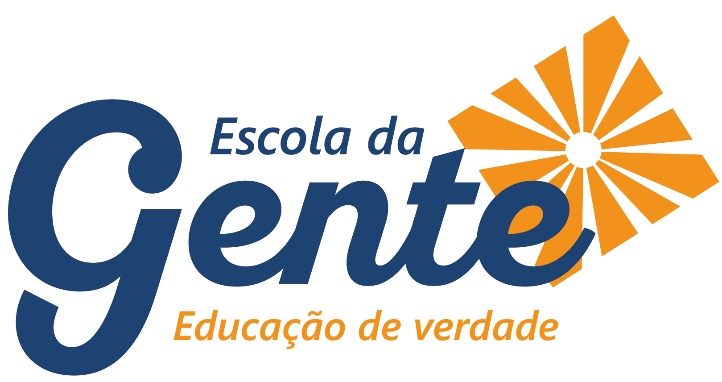 SegmentoPeríodoAlunos matriculados 2022Alunos com necessidades especiaisAlunos matriculados 2023Alunos com necessidades especiais 2023Ed. Infantil(1, 2 e agrupada 2 anos)Maternal I e II353Não tem vagaEd. Infantil(Agrupada 3 anos, 3, 4 e 5 anos)1º Ciclo 3, 4 e 5 anos864Não tem vagaEnsino Fundamental2º Ciclo 6 e 7 anos452Não tem vagaEnsino Fundamental3º Ciclo 8 e 9 anos282Não tem vagaEnsino Fundamental4º Ciclo 10 anos131Não tem vaga